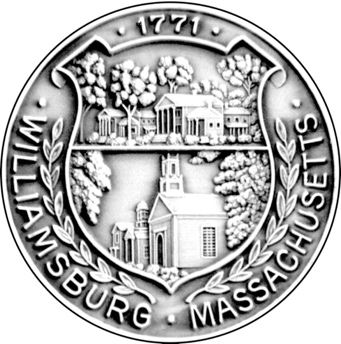 POSTED IN ACCORDANCE WITH THE PROVISIONSOF MGL 30A §§18-25Williamsburg Council on Aging Advisory Board Weds.       June 21,		 				2023             12:15	PM Day of Week		Month		Date		Year		TimePlace of Meeting: Williamsburg Town OfficesAGENDAI. Review and vote on Minutes of the Meeting of May 17, 2023II. Director's ReportGrants Outreach, etc.III. Staff InputIV. Old BusinessContinue discussion about the community screening of a recommended film, Gen Silent, to be held Saturday, October 21, 2023. Plan publicity for the film screening.Discuss newsletter options, pending input from Melissa WilsonIV. New BusinessDiscuss ideas for increasing diversity on the COA Board.Any Other BusinessVI. Adjourn Next meeting to be held July 19, 12:15 PM, Williamsburg Town Offices